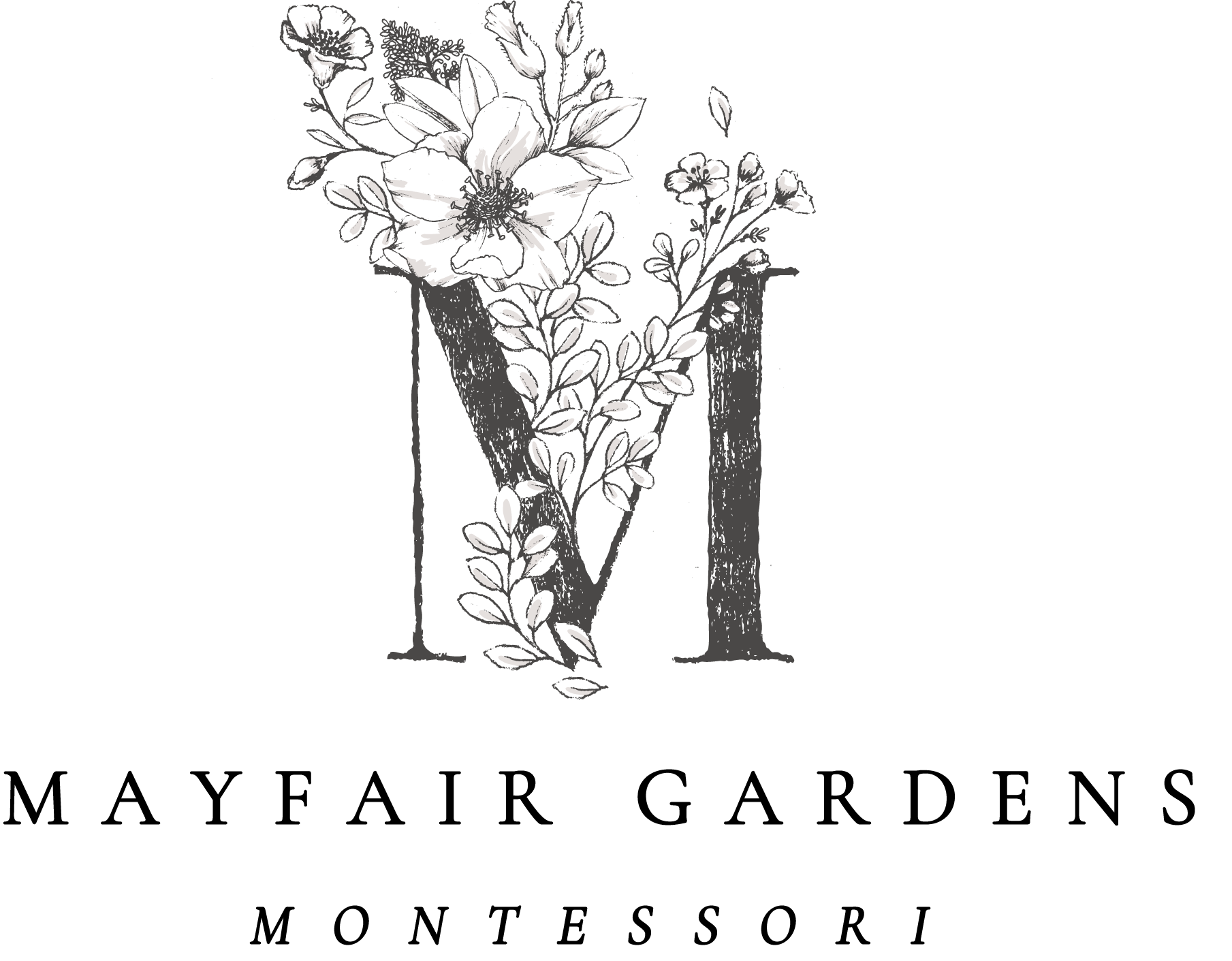 At Mayfair Gardens Montessori, we require the following prior to attending the first day of our program:Children must be between the ages of 2.5 and 5 by September 1st.Children must be immunized by September 1st.Children must be toilet-trained by the first day of the program.For the following questions, please answer “yes” or “no” and feel free to add comments if necessary.Will your child be between the ages of 2.5 and 5 by September 1st? Do you agree to have your child immunized and share those records by September 1st?Is your child toilet-trained?We offer a 3, 4, or 5 day option. How many days will you require?Finally, we would love to know a bit more about your child! Has s/he had any prior out-of-home learning experiences, i.e. prior daycare, preschool, Montessori, etc.?             Thank you so much for completing the admissions application!Please scan and email to: admissions@themayfairgardens.orgApplication fee of $50.00 can be mailed to our attention:20 Milton Street, Williamsville, New York 14221Child’s informationLast nameFirst nameDate of birthFemale or maleParent’s informationMother’s name:Mother’s preferred title:Mother’s profession: Mother’s address:Mother’s email:Mother’s phone:Father’s name:Father’s preferred title:Father’s profession: Father’s address:Father’s email:Father’s phone number :